7. VELIKONOČNA  – 17. 5. 2015Hvala peti skupini gospodinj in deklet s Kamne Gorice, ki so skrbno uredile cerkev in župnišče. Prihodnji teden je vabljenašesta skupina: to so gospodinje in dekleta iz Dol. Jezera. Bog plačaj vsem, ki po svojih močeh podpirate, sodelujete in pomagate pri naših skupnih delih; tako pastoralnih kot materialnih. Pohvalno je, da s tako zavzetostjo sodelujete pri najrazličnejših akcijah. Tudi zbiranje sredstev za kritje stroškov pri številnih obnovah poteka zelo dobro. Kot lahko vidite, je pol župnijske cerkve že prekrite in prav tako zbranih pol sredstev za to. Zelo lepo obnavljajo svojo cerkev vaščani Martinjaka, kakor tudi Dolenjega Jezera. Z obnovo smo začeli tudi v župnišču, kjer bomo zamenjali 17 oken in uredili dve sobi za bivanje duhovnikov ter sprejemno pisarno pri vhodu v župnišče.  V soboto dopoldne bo v mladinskem centru Šola za animatorje, popoldne pa bo oratorijski dan z novomašnikom Mitjem. Začetek bo ob enih popoldne, zaključek pa s šmarnicami. Prihodnjo nedeljo bomo poleg zaključka veroučnega leta in izpovedi vere devetošolcev (pri maši ob 10.00), blagoslovili tudi kopije oltarnih slik Marijinega rojstva in Perkove Marije rožnovenske, kakor tudi kopijo znamenite Bergantove slike svetega Bolfenka iz Zelš (pri maši ob 8.00). Slednja se bo vrnila v svojo cerkev, originali pa bodo na varnem shranjeni v župnišču. Otroci so v večjem številu vabljeni k šmarnicam, ki so vsak dan (razen ob nedeljah) v kapeli Mladinskega centra ob šestih zvečer. Smo v devetdnevnici k Svetemu Duhu kakor tudi k Mariji Pomočnici. Pristna in globoka pobožnost nam bo vlivala moči in optimizma, da bomo zmogli premagovati ovire in nevšečnosti. Zato se ne utrudimo prositi za blagoslov od zgoraj. 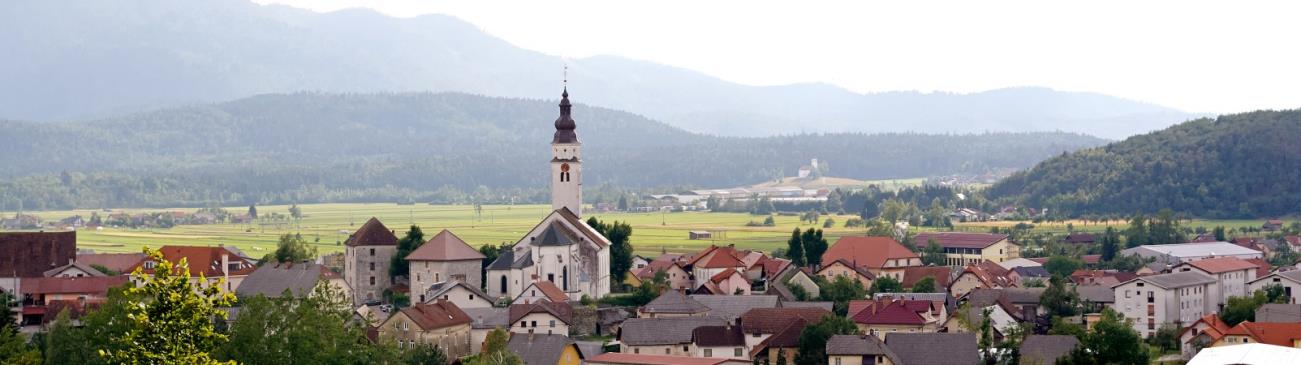 	      Jožef Krnc - župnik: 031-319-242      Janez Žerovnik - kaplan: 031-247-685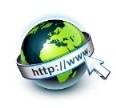  zupnija.cerknica@gmail.com              http://donbosko.si/cerknica/SVETE MAŠEv župniji CerknicaSVETE MAŠEv župniji CerknicaSVETE MAŠEv župniji CerknicaSVETE MAŠEv župniji CerknicaSVETE MAŠEv župniji CerknicaSVETE MAŠEv župniji CerknicaNEDELJA7. VELIKONOČNA7. VELIKONOČNA7. VELIKONOČNA7. VELIKONOČNA7. VELIKONOČNA17. maj     2015ob 8.00 ob 10.00  ob 11.30  Podslivnicaob 19.00ob 8.00 ob 10.00  ob 11.30  Podslivnicaob 19.00ob 8.00 ob 10.00  ob 11.30  Podslivnicaob 19.00– za starše Knap Pepco in Ivana   – za Toneta Ravšlja in Jožeta Ponikvarja– za blagoslov polja in POSVETITEV DELA – za Zidar Frančiško in Antona, obl. PONEDEL.18. maj2015ob 7.00 in ob 19.00ob 7.00 in ob 19.00ob 7.00 in ob 19.00ob 7.00 in ob 19.00– za farane– za Julijano Sterl– za Marijo Klobčar  TOREK19. maj2015ob 7.00 in ob 19.00 ob 7.00 in ob 19.00 ob 7.00 in ob 19.00 ob 7.00 in ob 19.00 – za družino Braniselj, Lipovec in Baraga– za Karla Škoberneta– za Antonijo Žnidaršič, obl.   SREDA20. maj2015ob 7.00 in ob 19.00ob 7.00 in ob 19.00ob 7.00 in ob 19.00ob 7.00 in ob 19.00– za pokojne iz družine Lovko– za Jožefa Kovšca– za starše in brate Kavčič ČETRTEK21. maj    2015ob 8.00 in ob 19.00ob 8.00 in ob 19.00ob 8.00 in ob 19.00ob 8.00 in ob 19.00– za Ano Snoj, 30. dan– za Jožeta in Ivano Stražišar ter starše Martinčič– v čast SVETEMU DUHU PETEK22. maj      2015ob 7.00 in ob 19.00ob 10.30 Dom starejšihob 7.00 in ob 19.00ob 10.30 Dom starejšihob 7.00 in ob 19.00ob 10.30 Dom starejšihob 7.00 in ob 19.00ob 10.30 Dom starejših– za Dorotejo Skuk– za Marijo Jakopin, obl. – za Jožeta Petrovčiča, obl. – za farane SOBOTA23. maj      2015ob 7.00 in ob 19.00ob 7.00 in ob 19.00ob 7.00 in ob 19.00ob 7.00 in ob 19.00– za Amalijo in Antona Zgonca– za Bibiano Bavdek in starše Tušek– po  namenu Međugorskih romarjev NEDELJABINKOŠTNA / MARIJA POMOČNICA KRISTJANOV  	BINKOŠTNA / MARIJA POMOČNICA KRISTJANOV  	BINKOŠTNA / MARIJA POMOČNICA KRISTJANOV  	BINKOŠTNA / MARIJA POMOČNICA KRISTJANOV  	BINKOŠTNA / MARIJA POMOČNICA KRISTJANOV  	24. maj      2015ob 8.00 ob 10.00  ob 11.30  Martinjakob 19.00ob 8.00 ob 10.00  ob 11.30  Martinjakob 19.00ob 8.00 ob 10.00  ob 11.30  Martinjakob 19.00– za Antona Šmalca   – za Marijo Kranjc, obl. – za Jožefa Šviglja, obl. – v čast in zahvalo Mariji Pomočnici OZNANILAŽUPNIJE MARIJINEGA ROJSTVA - CERKNICA